Commonwealth of Virginia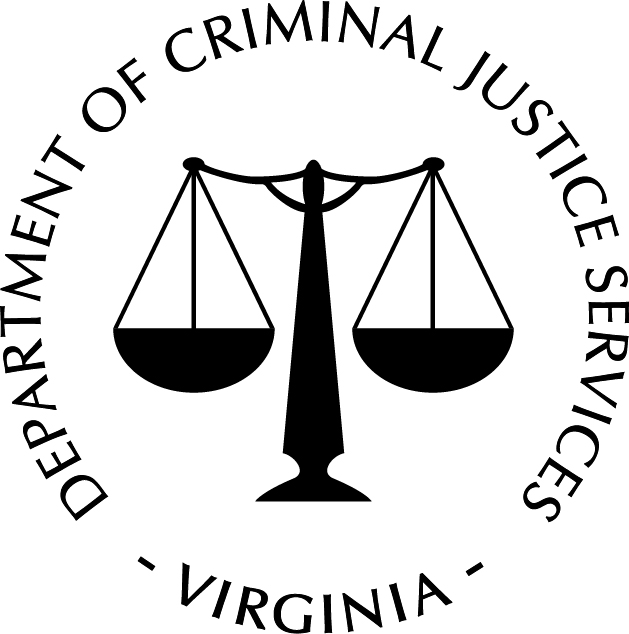 Virginia Department of Criminal Justice ServicesSexual Assault & Domestic Violence Grant Program (SADVGP):QUARTERLY NARRATIVE REPORT			  Quarter 1 (July 1 – September 30)		  Quarter 2 (October 1 – December 31)			  Quarter 3 (January 1 – March 31)		  Quarter 4 (April 1 – June 30)INFORMATION & INSTRUCTIONS:This form seeks narrative information about your Sexual Assault & Domestic Violence Grant Program (SADVGP) project during the preceding quarter. This form is to be completed and uploaded to the Virginia Department of Criminal Justice Services (DCJS) Grants Management Information System (GMIS).This form is to be completed in addition to data submitted directly to the federal Performance Measurement Tool (PMT). A copy of your PMT data should also be uploaded to DCJS GMIS.Complete this form for the quarterly reporting period marked above.Report only on SADVGP-funded services and activities.QUARTERLY NARRATIVE QUESTIONSOn an annual basis, the PMT will require that grantees provide the number of requests for services that were unmet during the year, along with a brief explanation. If available, quarterly and year-to-date data can be reported below.Number of requests for services that were unmet because of organizational capacity issues:Please explain: Does your organization formally survey clients for feedback on services received?   Yes	   No (proceed to Question 4)On an annual basis, the PMT will request that grantees provide the number of surveys distributed and the number of surveys completed. If available, quarterly and year-to-date data can be reported below.Number of surveys distributed (includes, but is not limited to, those distributed by hand, mail, or electronic methods): Number of surveys completed: Discuss some of the challenges your program faced during the course of the reporting period. Report progress on the Other Program Objectives, as described in your grant application. Please list each Objective and describe your progress during this reporting period. Provide one brief case study that illustrates and describes the services provided with SADVGP funding. Do not use victim names or include any other identifying information.Describe any emerging issues or notable trends affecting crime victim services in your service area.Grant Number:Program Name:Name of Person Completing Report:Name of Person Completing Report:Contact Information (phone & email):Contact Information (phone & email):Reporting Period:   Fiscal YearReporting Period:   Fiscal YearReporting Period:   Fiscal YearNumber during reporting periodFiscal year-to-date total numberNumber during reporting periodFiscal year-to-date total numberNumber during reporting periodFiscal year-to-date total number